UKEPLAN FOR 6. KLASSE   2023-2024                                           Uke 11	                                                                       Uke 12Sosialt mål: Jeg bidrar i klassen slik at alle har det bra 😊PÅ SKOLEN:5.-7.kl drar på tur til Lofoten Seafood i Mortsund torsdag og fredag i uke 11.Gruppe 1 drar på torsdag og gruppe 2 drar på fredag.Siste uka før påskeferien skal 6.kl ha eventyrstund med fadderbarna. Torsdag 21.03 PÅSKESAMLING I KIRKA.Fredag 22.03 er det GUL DAG 😊Da ønsker vi deg og din familie en riktig god påske 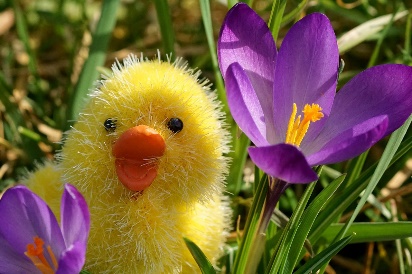 MandagTirsdagOnsdagTorsdagFredagMandagTirsdagOnsdagTorsdagFredag Norsksvøm/FRINorskSamfNorsksvøm/FysakNorskSamfNorskGymFRINorskSamfNorskgymFysakNorskSamfMatteMatteMatteEngMatteMatteFysakMatteEngMHMatteMus 6+7Krle 6+7MHMatteMus 6+7Mus 6+7Krle 6+7MHEngNaturfagKHMHEngKrle 6+7NaturfagKHMHEngNaturfagKHMHEngKHNaturfagKHFAGTEMA/LÆRINGSMÅLOPPGAVERNORSK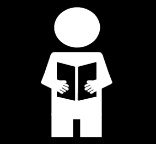 Fortell det videre:EventyrVi øver oss på å fortelle eventyr, stemmebruk, mimikk osvMATTE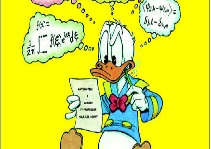 Vi avslutter kapittelet om “Trekanter og Firkanter” i MatemagiskVi jobber med både bok og AuniversENGELSK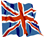 Vi jobber med å skrive en filmanmeldelse, og holder ellers videre fokus på kapittelet “Let’s Read”.Vi bruker bok, Aunivers, arbeidsark og lesebøkerSAFA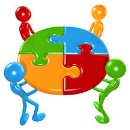 Lære om det tradisjonelle fisket og skreien.Vi besøker Lofoten Seafood i Mortsund.LEKSER UKE 11xNORSKLes i minst 15 min hver dag.Ulvehunger s.28-31 og gjør oppgave 1-4 s.31.MATEMATIKKVelg en oppgave du ikke har gjort fra kapitteletENGELSKGjør oppgave 4:6 i workbookLEKSER UKE 12xNORSKLes i minst 15 min hver dag.MATEMATIKKSkriv en kort oversikt av kapittelet av ting som du tror det er lurt å huske (figurnavn, vinkler, forskjeller mellom figurer, etc...)ENGELSKGjør oppgave 4:10 i workbookGruppe skrei (1):Tara, Leonora, Mathea, Levi, Magnus, Marius, Julian, Una, Sigrid, Mykyta, Albert, Nicklas, Mathilda, Jonas, Isak, Jodi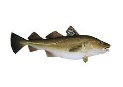 Gruppe tørrfisk (2): Abel, Henning, Kenneth, Henrikke, Tim.Robert, Linnea, Pia, Maria, Elias, Benedicte, Alma, Mike, Åsmund, Kasper, Fillip, Elian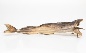 